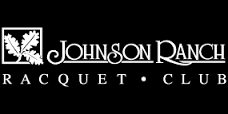 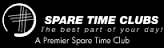 Johnson Ranch Racquet Club, a Premier Spare Time ClubJob Position Announcement, July 2016:  Head Coach and Aquatics DirectorJob SummaryJohnson Ranch Racquet Club, a Premier Spare Time Club, is seeking a Head Coach and Aquatics Program Director with the primary responsibilities of directing its:Recreational Competitive Spring/Summer Swim Team, the Johnson Ranch BarracudasFall/Winter Swim Team, as part of Spare Time AquaticsOverall Aquatics ProgramReports ToGeneral Manager, Johnson Ranch Racquet ClubCompensationThe compensation is dependent on the employee’s experience, scope of position and negotiable Essential Job Functions Head Coach, Johnson Ranch BarracudasEmployee is tasked with overseeing the day to day operations of the Johnson Ranch Barracudas which shall include organizing and directing practices to develop its youth swimmers at levels, hiring and management of coaching staff, meet preparation and management, administrative duties, building strong relationships with its swimmers and families, working with and partnering with the Board of Directors, and ensuring the execution of the team’s Mission Statement.Essential Job Functions cont.Site Head Coach, Johnson Ranch Racquet Club, Fall/Winter Spare Time AquaticsEmployee is tasked with overseeing the day to day operations of the Johnson Ranch Racquet Club Fall/Winter Spare Time Aquatics program which shall include organizing and directing practices to develop its youth swimmers at levels, hiring and management of coaching staff, meet preparation and management, administrative duties, building strong relationships with its swimmers and families, and creating and building upon an organizational Mission Statement.Aquatics Program DirectorEmployee shall oversee all aspects of Johnson Ranch Racquet Club’s Aquatics Program, which shall include swim lessons, Masters Swim, hiring and management of Aquatics Program staff, and creating and building upon an organizational Mission Statement.Minimum QualificationsMinimum 10 years’ experience as a Head Coach and Aquatics DirectorBachelor’s Degree or equivalentRegistered USA Swimming CoachProven success at executing a plan to develop swimmers of all ages at all skill levelsStrong interpersonal skills and relationship builderStrong public speaking and presentation skillsExperience in management, ability to provide clear direction to employees, and highly organizedCPR certified.  Must have a valid Driver’s License and clean drivers recordJohnson Ranch Racquet Club, a Premier Spare Time Club is an Equal Opportunity EmployerPlease submit your application with a cover letter, resume, and at least three references to Rich Wells, General Manager, Johnson Ranch Racquet Club, email address richw@sparetimeinc.com